Zaświadczenie o zdolności prawnej do zawarcia związku małżeńskiego za granicąTekst łatwy do czytania i zrozumienia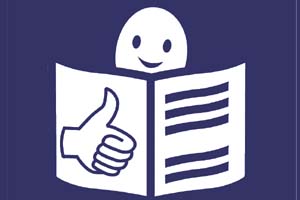 W związku z trwającą epidemią funkcjonowanie Urzędu Stanu Cywilnego zostało znacząco ograniczone. Wydanie zaświadczenia możliwe jest tylko w wyjątkowych, pilnych przypadkach.Będą obsługiwane wyłącznie osoby, które wcześniej umówiły wizytę. Umówić wizytę możesz:przez Internet (jeżeli czytasz tekst w internecie, ustaw kursor na liku: przez Internet i kliknij enter)dzwoniąc do POZnan Kontakt pod numer: 61 646 33 44.Prosimy nie przychodzić do urzędu wcześniej niż 10 minut przed terminem umówionej wizyty. W przypadku spóźnienia nie będzie możliwości pobrania biletu.Jeżeli nie możesz przyjść na umówioną wizytę, prosimy o odwołanie i zwolnienie terminu. Odwołanie, oprócz drogi elektronicznej, może nastąpić telefonicznie pod nr tel. 61 878 41 34.Obsługa umówionych klientów odbywa się na parterze w wyznaczonych pomieszczeniach na sali obsługi. Pobranie biletu jest możliwe wyłącznie w biletomatach na parterze.Wizyta w urzędzie wiąże się z nieuniknionym kontaktem z innymi osobami, które mogą stanowić realne źródło transmisji koronawirusa.Jeżeli uzyskanie zaświadczenia w chwili obecnej nie jest Ci bezwględnie potrzebne, to prosimy poczekać z załatwieniem sprawy do czasu unormowania sytuacji epidemicznej.Zaświadczenie stwierdzające możność zawarcia małżeństwa za granicą można otrzymać w każdym urzędzie stanu cywilnego w Polsce.Czym jest zaświadczenie o zdolności prawnej do zawarcia związku małżeńskiego za granicąJeżeli planujesz wziąć ślub za granicą, potrzebujesz zaświadczenia o zdolności prawnej do zawarcia związku małżeńskiego za granicą. Jest, to dokument, który potwierdza, że nie ma żadnych przeszkód, aby wziąć ślub (np. nie jesteś już w związku małżeńskim) oraz potwierdza twoje dane.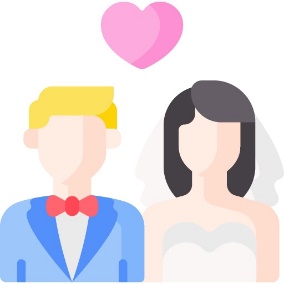 Jak otrzymać zaświadczenieW celu uzyskania zaświadczenia powinieneś udać się do urzędu i złożyć odpowiednie dokumenty.Wcześniej powinieneś umówić się na konkretny termin.Jakie dokumenty powinieneś złożyć w urzędzieDo uzyskania zaświadczenia konieczne jest:pokazanie urzędnikowi dowodu osobistego lub paszportu,wypełnienie wniosku, wniosek możesz wypełnić na stanowisku obsługi,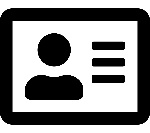 złożenie dokumentu potwierdzającego stan cywilny przyszłego małżonka wraz z tłumaczeniem wykonanym przez tłumacza przysięgłego (jeżeli przyszły małżonek jest cudzoziemcem). Takiego tłumaczenia może dokonać tłumacz przysięgły wpisany na listę Ministerstwa Sprawiedliwości lub tłumacz który posiada uprawnienia(dyplom) do przetłumaczenia takiego dokumentu,w państwach, które należą do Unii Europejskiej lub Europejskiego Stowarzyszenia Wolnego Handlu, z wyjątkiem Szwajcarii lub konsul.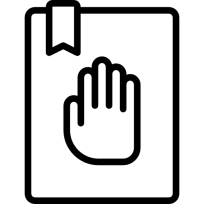 Przy złożeniu dokumentów składasz zapewnienie o braku okoliczności wyłączających zawarcie małżeństwa, a więc że nie zachodzą żadne przeszkody określone prawem, iż nie możesz wziąć ślubu.Gdzie możesz złożyć dokumentyW celu wypełniania/wypisania dokumentów końcowych musisz udać się do Urzędu Stanu Cywilnego. Adres: Urząd Stanu Cywilnego, ul. Libelta 16/20, parterOpłaty za dokumentyOpłata skarbowa, a więc płatność za wydanie zaświadczenia, wynosi 38 zł.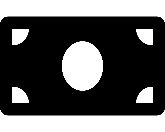 Płatności możesz dokonać na miejscu kartą płatniczą na stanowisku obsługi;Płatności możesz również zrealizować wcześniej przelewem na rachunek Miasta Poznania nr 94 1020 4027 0000 1602 1262 0763.Ile będziesz czekać na wydanie zaświadczeniaZaświadczenie zostanie ci wydane w terminie do 10 dni od dnia złożenia wniosku. Na długość oczekiwania wpływa przesłanie dokumentów w formie papierowej z urzędu do urzędu.Jak długo jest ważne zaświadczenieZaświadczenie jest ważne przez okres 6 miesięcy od dnia jego wystawienia.OdwołanieJeżeli kierownik urzędu stanu cywilnego odmówi wydania zaświadczenia o możliwości zawarcia małżeństwa za granicą, musi przekazać narzeczonym dokument z wymienionymi przyczynami swojej decyzji. 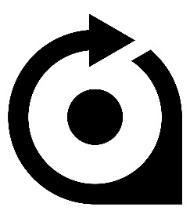 Narzeczeni mogą się odwołać pisemnie, w terminie 14 dni od dnia otrzymania korespondencji. W tym celu należy napisać wniosek o tym, że nie zgadzasz się z decyzją kierownika urzędu stanu cywilnego.Pismo kierujesz i wysyłasz do Sądu Rejonowego Poznań-StareMiasto w Poznaniu. Następnie sąd wyda orzeczenie czy decyzja kierownika była słuszna czy nie.Obowiązek informacyjny O obowiązku informacyjnym można przeczytać na stronie BIP.Jeżeli czytasz tekst w Internecie, ustaw kursor na linku: bippoznań i kliknij enter.Opracowała: Joanna Mitschke-Mazur Ikony: zaczerpnięto ze stron: https://horsefield.pl/p /https://pixelbuddha.net/Dokument sporządzony: 08.12.2020r.